      Tržaška cesta 21, 1000 Ljubljana	T: 01 478 18 01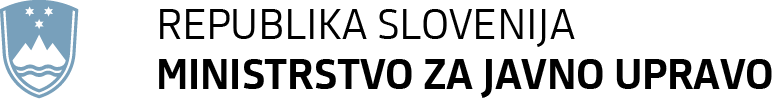 	F: 01 478 83 31	E: gp.mju@gov.si	www.mju.gov.siOBRAZLOŽITEV:Ministrstvo za javno upravo na podlagi Zakona o državni upravi (Uradni list RS, št. 113/05 – uradno prečiščeno besedilo, 89/07 – odl. US, 126/07 – ZUP-E, 48/09, 8/10 – ZUP-G, 8/12 – ZVRS-F, 21/12, 47/13, 12/14, 90/14, 51/16, 36/21, 82/21, 189/21, 153/22 in 18/23, v nadaljnjem besedilu  ZDU-1) v povezavi z Zakonom o Vladi Republike Slovenije (Uradni list RS, št. 24/05 – uradno prečiščeno besedilo, 109/08, 38/10 – ZUKN, 8/12, 21/13, 47/13 – ZDU-1G, 65/14, 55/17 in 163/22, v nadaljnjem besedilu ZVRS) opravlja naloge na področju sistemskega urejanja ravnanja s stvarnim premoženjem države in lokalnih skupnosti, centraliziranega ravnanja s stvarnim premoženjem države, načrtovanja in koordiniranja prostorskih potreb organov državne uprave, ter drugih nalog na področju ravnanja s stvarnim premoženjem v skladu s predpisi ali aktom vlade.Predlog obravnava povečanje izhodiščne vrednosti in podaljšanje terminskega plana za izvedbo  projekta - odkup in ureditev prostorov v objektu EDA centra na naslovu Delpinova ulica 18 B v Novi Gorici za potrebe Finančnega urada Nova Gorica.  Finančni urad Nova Gorica posluje v prostorih na ulici Gradnikove brigade 2 v Novi Gorici in na Mednarodnem prehodu 2b v Vrtojbi. Stavba v Novi Gorici je bila zgrajena leta 1978 za potrebe takratne SDK. Ob ustanovitvi davčne uprave leta 1996 je v tej stavbi dobil sedež Davčni urad Nova Gorica. Stavba na MP Vrtojba (objekt B4) je bila leta 1996 zgrajena namensko za potrebe pisarniških kapacitet za takratno carino. Leta 2015 je z združitvijo Davčnega in Carinskega urada Nova Gorica nastal Finančni urad Nova Gorica. Prostori na obeh lokacijah ne omogočajo več primernih delovnih pogojev tako za zaposlene kot za obiskovalce, prav tako pa so stroški upravljanja in vzdrževanja visoki.Ključni problematiki obstoječega stanja FU NG sta dotrajanost in neustreznost poslovnih prostorov (kar se odraža v visokih stroških obratovanja in vzdrževanja obstoječih površin), ter razpršenost poslovnih prostorov na dveh lokacijah (kar povzroča logistične probleme in vpliva na organizacijo dela ter na učinkovitost). Glede na Dokument identifikacije investicijskega projekta (v nadaljevanju DIIP) se je z vidika pravočasnosti, dokončnosti in trajnosti rešitve kot najustreznejša različica izkazala različica, ki predvideva odkup nedokončanih poslovnih prostorov v EDA centru, dokončanje poslovnih prostorov ter umestitev vseh uslužbencev FU NG. Po specifikaciji zahtev v zvezi z ureditvijo poslovnih prostorov v EDA centru je za potrebe 230 zaposlenih v FU NG predvidenih 4.101,86 m² pisarniških prostorov, 899,20 m² arhiva ter 18 parkirnih mest, in sicer v:- pritličju 243,90 m² za potrebe glavne pisarne in informiranja strank,- treh celotnih etažah in sicer E3, E4 in E5 v izmeri 3 x 1.083,20 m²,- polovici etaže E6 v izmeri 578,06 m²,- treh tehničnih prostorih skupne velikosti 30,30 m²,- kleti K5 za namene arhiva in skladiščnih ter pomožnih prostorov v izmeri 899,20 m²,- kleti K4 z 18 parkirnimi mesti za službena vozila (skupno 180 m² površine).V predinvesticijski zasnovi izdelani v letu 2016 se je kot najustreznejša različica pokazala varianta z odkupom poslovnih prostorov v EDA centru, v podaljšani 3. gradbeni fazi in z investicijo v dokončanje prostorov.V drugi polovici leta 2020 so bili izpolnjeni vsi pravno formalni pogoji za nadaljevanje in dokončno realizacijo nakupa poslovnih prostorov. Ministrstvo za javno upravo je v letu 2021 kupilo poslovne prostore in parkirna mesta v EDA centru.Novelacija investicijskega programa se je izdelala z namenom uskladitve vsebine dokumenta z aktualnim in predvidenim terminskim in finančnim planom izvedbe investicije. Predmet NIP ostaja enak kot je bil obravnavan v investicijskem programu (odkup poslovnih prostorov v EDA centru za vse uslužbence FU NG v podaljšani 3. gradbeni fazi in z lastno investicijo v dokončanje prostorov).Za ureditev prostorov je bila naročena in izdelana PZI projektna dokumentacija. Nad projektno dokumentacijo se je dodatno opravila še revizija. Novo ocenjena investicijska vrednost nakupa in ureditve poslovnih prostorov v EDA centru za Finančni urad Nova Gorica je za 44 % višja od prvotno ocenjene vrednosti v osnovnem investicijskem programu.Ministrstvo za javno upravo bo potrebna sredstva za izvedbo projekta v višini 5.982.483,80 EUR zagotovilo iz proračunskih postavk Ministrstva za javno upravo po letih:leto 2024: 453.820,32 EUR,leto 2025: 4.770.710,84 EUR,leto 2026: 757.952,64 EURTabela: Primerjava investicijske vrednosti glavnih postavk izvedbe projekta po osnovnem in noveliranem investicijskem programu (tekoče cene)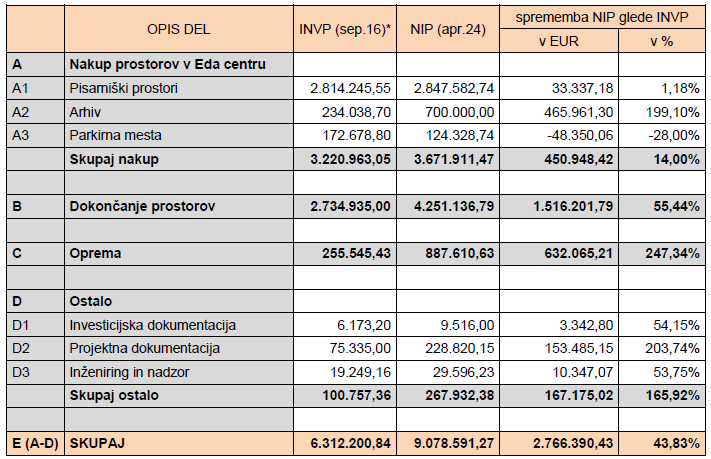 *V investicijskem programu so stalne cene enake tekočim (predvidena je bila izvedba investicije znotraj enega leta, predvidena inflacija je bila minimalna).PREDLOG SKLEPA VLADE:Na podlagi petega odstavka 31. člena Zakona o izvrševanju proračunov Republike Slovenije za leti 2024 in 2025 (Uradni list RS, št. 123/23 in 12/24)  je Vlada Republike Slovenije na ……..….. seji dne ………… sprejela naslednjiSKLEPV veljavnem Načrtu razvojnih programov 2024-2027 se skladno s priloženo tabelo poveča izhodiščna vrednost projekta in podaljša terminski plan za izvedbo projekta št. 3130-16-0012 z nazivom »Prostorska rešitev finančnega urada Nova Gorica«                                                                                               Barbara Kolenko Helbl                                                                                                generalna sekretarkaPriloga: tabela (obrazec 3)Sklep prejmejo:Ministrstvo za javno upravoMinistrstvo za financeŠtevilka: 352-25/2016-3130-333Številka: 352-25/2016-3130-333Ljubljana, 15.07.2024Ljubljana, 15.07.2024GENERALNI SEKRETARIAT VLADE REPUBLIKE SLOVENIJEGp.gs@gov.siGENERALNI SEKRETARIAT VLADE REPUBLIKE SLOVENIJEGp.gs@gov.siZADEVA: Sprememba projekta 3130-16-0012 »Prostorska rešitev finančnega urada Nova Gorica« v veljavnem Načrtu razvojnih programov 2024-2027 – predlog za obravnavoZADEVA: Sprememba projekta 3130-16-0012 »Prostorska rešitev finančnega urada Nova Gorica« v veljavnem Načrtu razvojnih programov 2024-2027 – predlog za obravnavoZADEVA: Sprememba projekta 3130-16-0012 »Prostorska rešitev finančnega urada Nova Gorica« v veljavnem Načrtu razvojnih programov 2024-2027 – predlog za obravnavoZADEVA: Sprememba projekta 3130-16-0012 »Prostorska rešitev finančnega urada Nova Gorica« v veljavnem Načrtu razvojnih programov 2024-2027 – predlog za obravnavo1. Predlog sklepov vlade:1. Predlog sklepov vlade:1. Predlog sklepov vlade:1. Predlog sklepov vlade:Na podlagi petega odstavka 31. člena Zakona o izvrševanju proračunov Republike Slovenije za leti 2024 in 2025 (Uradni list RS, št. 123/23 in 12/24) je Vlada Republike Slovenije na ……..….. seji dne ………… sprejela naslednjiSKLEPV veljavnem Načrtu razvojnih programov 2024-2027 se skladno s priloženo tabelo poveča izhodiščna vrednost projekta in podaljša terminski plan za izvedbo projekta št. 3130-16-0012 z nazivom »Prostorska rešitev finančnega urada Nova Gorica«                                                                                               Barbara Kolenko Helbl                                                                                                generalna sekretarkaPriloga: tabela (obrazec 3)Sklep prejmejo:Ministrstvo za javno upravoMinistrstvo za financeNa podlagi petega odstavka 31. člena Zakona o izvrševanju proračunov Republike Slovenije za leti 2024 in 2025 (Uradni list RS, št. 123/23 in 12/24) je Vlada Republike Slovenije na ……..….. seji dne ………… sprejela naslednjiSKLEPV veljavnem Načrtu razvojnih programov 2024-2027 se skladno s priloženo tabelo poveča izhodiščna vrednost projekta in podaljša terminski plan za izvedbo projekta št. 3130-16-0012 z nazivom »Prostorska rešitev finančnega urada Nova Gorica«                                                                                               Barbara Kolenko Helbl                                                                                                generalna sekretarkaPriloga: tabela (obrazec 3)Sklep prejmejo:Ministrstvo za javno upravoMinistrstvo za financeNa podlagi petega odstavka 31. člena Zakona o izvrševanju proračunov Republike Slovenije za leti 2024 in 2025 (Uradni list RS, št. 123/23 in 12/24) je Vlada Republike Slovenije na ……..….. seji dne ………… sprejela naslednjiSKLEPV veljavnem Načrtu razvojnih programov 2024-2027 se skladno s priloženo tabelo poveča izhodiščna vrednost projekta in podaljša terminski plan za izvedbo projekta št. 3130-16-0012 z nazivom »Prostorska rešitev finančnega urada Nova Gorica«                                                                                               Barbara Kolenko Helbl                                                                                                generalna sekretarkaPriloga: tabela (obrazec 3)Sklep prejmejo:Ministrstvo za javno upravoMinistrstvo za financeNa podlagi petega odstavka 31. člena Zakona o izvrševanju proračunov Republike Slovenije za leti 2024 in 2025 (Uradni list RS, št. 123/23 in 12/24) je Vlada Republike Slovenije na ……..….. seji dne ………… sprejela naslednjiSKLEPV veljavnem Načrtu razvojnih programov 2024-2027 se skladno s priloženo tabelo poveča izhodiščna vrednost projekta in podaljša terminski plan za izvedbo projekta št. 3130-16-0012 z nazivom »Prostorska rešitev finančnega urada Nova Gorica«                                                                                               Barbara Kolenko Helbl                                                                                                generalna sekretarkaPriloga: tabela (obrazec 3)Sklep prejmejo:Ministrstvo za javno upravoMinistrstvo za finance2. Predlog za obravnavo predloga zakona po nujnem ali skrajšanem postopku v državnem zboru z obrazložitvijo razlogov:2. Predlog za obravnavo predloga zakona po nujnem ali skrajšanem postopku v državnem zboru z obrazložitvijo razlogov:2. Predlog za obravnavo predloga zakona po nujnem ali skrajšanem postopku v državnem zboru z obrazložitvijo razlogov:2. Predlog za obravnavo predloga zakona po nujnem ali skrajšanem postopku v državnem zboru z obrazložitvijo razlogov:////3.a Osebe, odgovorne za strokovno pripravo in usklajenost gradiva:3.a Osebe, odgovorne za strokovno pripravo in usklajenost gradiva:3.a Osebe, odgovorne za strokovno pripravo in usklajenost gradiva:3.a Osebe, odgovorne za strokovno pripravo in usklajenost gradiva:Maja Pogačar, generalna direktorica Direktorata za stvarno premoženje;Tomaž Ojo, vodja Sektorja za investicijeRok Bogataj, Sektor za investicijeMaja Pogačar, generalna direktorica Direktorata za stvarno premoženje;Tomaž Ojo, vodja Sektorja za investicijeRok Bogataj, Sektor za investicijeMaja Pogačar, generalna direktorica Direktorata za stvarno premoženje;Tomaž Ojo, vodja Sektorja za investicijeRok Bogataj, Sektor za investicijeMaja Pogačar, generalna direktorica Direktorata za stvarno premoženje;Tomaž Ojo, vodja Sektorja za investicijeRok Bogataj, Sektor za investicije3.b Zunanji strokovnjaki, ki so sodelovali pri pripravi dela ali celotnega gradiva:3.b Zunanji strokovnjaki, ki so sodelovali pri pripravi dela ali celotnega gradiva:3.b Zunanji strokovnjaki, ki so sodelovali pri pripravi dela ali celotnega gradiva:3.b Zunanji strokovnjaki, ki so sodelovali pri pripravi dela ali celotnega gradiva:////4. Predstavniki vlade, ki bodo sodelovali pri delu državnega zbora:4. Predstavniki vlade, ki bodo sodelovali pri delu državnega zbora:4. Predstavniki vlade, ki bodo sodelovali pri delu državnega zbora:4. Predstavniki vlade, ki bodo sodelovali pri delu državnega zbora:5. Kratek povzetek gradiva: 5. Kratek povzetek gradiva: 5. Kratek povzetek gradiva: 5. Kratek povzetek gradiva: Namen investicije je dokončanje prostorov v objektu na naslovu Delpinova ulica 18 B, nova Gorica, za zagotovitev trajne rešitve prostorskih potreb, Finančnega urada Nova Gorica. Glavni cilji investicije so: dokončno in trajno rešiti prostorski problem Finančnega urada Nova Gorica (v nadaljevanju: FU NG), povečati funkcionalno učinkovitost FU NG ter zmanjšati obratovalne stroške.Novelacija investicijskega programa (v nadaljevanju NIP) se izdeluje z namenom uskladitve vsebine dokumenta z aktualnim in predvidenim terminskim in finančnim planom izvedbe investicije. Predmet NIP ostaja enak kot je bil obravnavan v investicijskem programu in sicer odkup poslovnih prostorov v EDA centru za vse uslužbence FU NG v podaljšani 3. gradbeni fazi in investicijo v dokončanje poslovnih prostorov.V NIP je notranja ureditev odkupljenih prostorov v podaljšani 3. gradbeni fazi (gradbena dela in montaža opreme) predvidena konec leta 2025. Stroški dokončanja prostorov so v investicijskem programu temeljili na grobi oceni teh stroškov na podlagi v letu 2016 primerljivih ureditev in so v NIP (na podlagi projektantskega predračuna iz projekta za izvedbo iz maja 2024) višji za polovico. Poleg bolj natančne ocene je vzrok za podražitev predvsem visoka inflacija, prav tako pa so se povišale cene gradbenih del zaradi visokih cen surovin in materiala. Enako velja za stroške opreme, kjer je bilo v investicijskem programu tudi predvideno, da se del pohištva preseli iz obstoječih lokacij, medtem ko v NIP selitev obstoječe opreme ni predvidena. Stroški opreme so tako v NIP za skoraj za 2,5-krat višji od prvotno ocenjenih. Posledično so višji tudi stroški nadzora (ocenjeni v deležu gradbenih del in opreme). Višji od prvotne ocene so tudi dejanski stroški izdelave dokumentacije.Novo ocenjena investicijska vrednost nakupa in ureditve poslovnih prostorov v EDA centru za Finančni urad Nova Gorica je za 44 % višja od prvotno ocenjene vrednosti v osnovnem investicijskem programu.Celotna ocenjena vrednost izvedbe projekta (nakupa, dokončanja in opreme) znaša 9.078.591,27 EUR z DDV. Namen investicije je dokončanje prostorov v objektu na naslovu Delpinova ulica 18 B, nova Gorica, za zagotovitev trajne rešitve prostorskih potreb, Finančnega urada Nova Gorica. Glavni cilji investicije so: dokončno in trajno rešiti prostorski problem Finančnega urada Nova Gorica (v nadaljevanju: FU NG), povečati funkcionalno učinkovitost FU NG ter zmanjšati obratovalne stroške.Novelacija investicijskega programa (v nadaljevanju NIP) se izdeluje z namenom uskladitve vsebine dokumenta z aktualnim in predvidenim terminskim in finančnim planom izvedbe investicije. Predmet NIP ostaja enak kot je bil obravnavan v investicijskem programu in sicer odkup poslovnih prostorov v EDA centru za vse uslužbence FU NG v podaljšani 3. gradbeni fazi in investicijo v dokončanje poslovnih prostorov.V NIP je notranja ureditev odkupljenih prostorov v podaljšani 3. gradbeni fazi (gradbena dela in montaža opreme) predvidena konec leta 2025. Stroški dokončanja prostorov so v investicijskem programu temeljili na grobi oceni teh stroškov na podlagi v letu 2016 primerljivih ureditev in so v NIP (na podlagi projektantskega predračuna iz projekta za izvedbo iz maja 2024) višji za polovico. Poleg bolj natančne ocene je vzrok za podražitev predvsem visoka inflacija, prav tako pa so se povišale cene gradbenih del zaradi visokih cen surovin in materiala. Enako velja za stroške opreme, kjer je bilo v investicijskem programu tudi predvideno, da se del pohištva preseli iz obstoječih lokacij, medtem ko v NIP selitev obstoječe opreme ni predvidena. Stroški opreme so tako v NIP za skoraj za 2,5-krat višji od prvotno ocenjenih. Posledično so višji tudi stroški nadzora (ocenjeni v deležu gradbenih del in opreme). Višji od prvotne ocene so tudi dejanski stroški izdelave dokumentacije.Novo ocenjena investicijska vrednost nakupa in ureditve poslovnih prostorov v EDA centru za Finančni urad Nova Gorica je za 44 % višja od prvotno ocenjene vrednosti v osnovnem investicijskem programu.Celotna ocenjena vrednost izvedbe projekta (nakupa, dokončanja in opreme) znaša 9.078.591,27 EUR z DDV. Namen investicije je dokončanje prostorov v objektu na naslovu Delpinova ulica 18 B, nova Gorica, za zagotovitev trajne rešitve prostorskih potreb, Finančnega urada Nova Gorica. Glavni cilji investicije so: dokončno in trajno rešiti prostorski problem Finančnega urada Nova Gorica (v nadaljevanju: FU NG), povečati funkcionalno učinkovitost FU NG ter zmanjšati obratovalne stroške.Novelacija investicijskega programa (v nadaljevanju NIP) se izdeluje z namenom uskladitve vsebine dokumenta z aktualnim in predvidenim terminskim in finančnim planom izvedbe investicije. Predmet NIP ostaja enak kot je bil obravnavan v investicijskem programu in sicer odkup poslovnih prostorov v EDA centru za vse uslužbence FU NG v podaljšani 3. gradbeni fazi in investicijo v dokončanje poslovnih prostorov.V NIP je notranja ureditev odkupljenih prostorov v podaljšani 3. gradbeni fazi (gradbena dela in montaža opreme) predvidena konec leta 2025. Stroški dokončanja prostorov so v investicijskem programu temeljili na grobi oceni teh stroškov na podlagi v letu 2016 primerljivih ureditev in so v NIP (na podlagi projektantskega predračuna iz projekta za izvedbo iz maja 2024) višji za polovico. Poleg bolj natančne ocene je vzrok za podražitev predvsem visoka inflacija, prav tako pa so se povišale cene gradbenih del zaradi visokih cen surovin in materiala. Enako velja za stroške opreme, kjer je bilo v investicijskem programu tudi predvideno, da se del pohištva preseli iz obstoječih lokacij, medtem ko v NIP selitev obstoječe opreme ni predvidena. Stroški opreme so tako v NIP za skoraj za 2,5-krat višji od prvotno ocenjenih. Posledično so višji tudi stroški nadzora (ocenjeni v deležu gradbenih del in opreme). Višji od prvotne ocene so tudi dejanski stroški izdelave dokumentacije.Novo ocenjena investicijska vrednost nakupa in ureditve poslovnih prostorov v EDA centru za Finančni urad Nova Gorica je za 44 % višja od prvotno ocenjene vrednosti v osnovnem investicijskem programu.Celotna ocenjena vrednost izvedbe projekta (nakupa, dokončanja in opreme) znaša 9.078.591,27 EUR z DDV. Namen investicije je dokončanje prostorov v objektu na naslovu Delpinova ulica 18 B, nova Gorica, za zagotovitev trajne rešitve prostorskih potreb, Finančnega urada Nova Gorica. Glavni cilji investicije so: dokončno in trajno rešiti prostorski problem Finančnega urada Nova Gorica (v nadaljevanju: FU NG), povečati funkcionalno učinkovitost FU NG ter zmanjšati obratovalne stroške.Novelacija investicijskega programa (v nadaljevanju NIP) se izdeluje z namenom uskladitve vsebine dokumenta z aktualnim in predvidenim terminskim in finančnim planom izvedbe investicije. Predmet NIP ostaja enak kot je bil obravnavan v investicijskem programu in sicer odkup poslovnih prostorov v EDA centru za vse uslužbence FU NG v podaljšani 3. gradbeni fazi in investicijo v dokončanje poslovnih prostorov.V NIP je notranja ureditev odkupljenih prostorov v podaljšani 3. gradbeni fazi (gradbena dela in montaža opreme) predvidena konec leta 2025. Stroški dokončanja prostorov so v investicijskem programu temeljili na grobi oceni teh stroškov na podlagi v letu 2016 primerljivih ureditev in so v NIP (na podlagi projektantskega predračuna iz projekta za izvedbo iz maja 2024) višji za polovico. Poleg bolj natančne ocene je vzrok za podražitev predvsem visoka inflacija, prav tako pa so se povišale cene gradbenih del zaradi visokih cen surovin in materiala. Enako velja za stroške opreme, kjer je bilo v investicijskem programu tudi predvideno, da se del pohištva preseli iz obstoječih lokacij, medtem ko v NIP selitev obstoječe opreme ni predvidena. Stroški opreme so tako v NIP za skoraj za 2,5-krat višji od prvotno ocenjenih. Posledično so višji tudi stroški nadzora (ocenjeni v deležu gradbenih del in opreme). Višji od prvotne ocene so tudi dejanski stroški izdelave dokumentacije.Novo ocenjena investicijska vrednost nakupa in ureditve poslovnih prostorov v EDA centru za Finančni urad Nova Gorica je za 44 % višja od prvotno ocenjene vrednosti v osnovnem investicijskem programu.Celotna ocenjena vrednost izvedbe projekta (nakupa, dokončanja in opreme) znaša 9.078.591,27 EUR z DDV. 6. Presoja posledic za:6. Presoja posledic za:6. Presoja posledic za:6. Presoja posledic za:a)javnofinančna sredstva nad 40.000 EUR v tekočem in naslednjih treh letihjavnofinančna sredstva nad 40.000 EUR v tekočem in naslednjih treh letihDA/NEb)usklajenost slovenskega pravnega reda s pravnim redom Evropske unijeusklajenost slovenskega pravnega reda s pravnim redom Evropske unijeDA/NEc)administrativne poslediceadministrativne poslediceDA/NEč)gospodarstvo, zlasti mala in srednja podjetja ter konkurenčnost podjetijgospodarstvo, zlasti mala in srednja podjetja ter konkurenčnost podjetijDA/NEd)okolje, vključno s prostorskimi in varstvenimi vidikiokolje, vključno s prostorskimi in varstvenimi vidikiDA/NEe)socialno področjesocialno področjeDA/NEf)dokumente razvojnega načrtovanja:nacionalne dokumente razvojnega načrtovanjarazvojne politike na ravni programov po strukturi razvojne klasifikacije programskega proračunarazvojne dokumente Evropske unije in mednarodnih organizacijdokumente razvojnega načrtovanja:nacionalne dokumente razvojnega načrtovanjarazvojne politike na ravni programov po strukturi razvojne klasifikacije programskega proračunarazvojne dokumente Evropske unije in mednarodnih organizacijDA/NE7.a Predstavitev ocene finančnih posledic nad 40.000 EUR:(Samo če izberete DA pod točko 6.a.)Finančne posledice za državni proračun bodo v okviru celotnega projekta v višini 9.078.591,27 EUR z DDV, ki se bodo zagotovila na proračunskih postavkah Ministrstva za javno upravo.7.a Predstavitev ocene finančnih posledic nad 40.000 EUR:(Samo če izberete DA pod točko 6.a.)Finančne posledice za državni proračun bodo v okviru celotnega projekta v višini 9.078.591,27 EUR z DDV, ki se bodo zagotovila na proračunskih postavkah Ministrstva za javno upravo.7.a Predstavitev ocene finančnih posledic nad 40.000 EUR:(Samo če izberete DA pod točko 6.a.)Finančne posledice za državni proračun bodo v okviru celotnega projekta v višini 9.078.591,27 EUR z DDV, ki se bodo zagotovila na proračunskih postavkah Ministrstva za javno upravo.7.a Predstavitev ocene finančnih posledic nad 40.000 EUR:(Samo če izberete DA pod točko 6.a.)Finančne posledice za državni proračun bodo v okviru celotnega projekta v višini 9.078.591,27 EUR z DDV, ki se bodo zagotovila na proračunskih postavkah Ministrstva za javno upravo.I. Ocena finančnih posledic, ki niso načrtovane v sprejetem proračunuI. Ocena finančnih posledic, ki niso načrtovane v sprejetem proračunuI. Ocena finančnih posledic, ki niso načrtovane v sprejetem proračunuI. Ocena finančnih posledic, ki niso načrtovane v sprejetem proračunuI. Ocena finančnih posledic, ki niso načrtovane v sprejetem proračunuI. Ocena finančnih posledic, ki niso načrtovane v sprejetem proračunuI. Ocena finančnih posledic, ki niso načrtovane v sprejetem proračunuTekoče leto (t)t + 1t + 2t + 2t + 3Predvideno povečanje (+) ali zmanjšanje (–) prihodkov državnega proračuna Predvideno povečanje (+) ali zmanjšanje (–) prihodkov državnega proračuna Predvideno povečanje (+) ali zmanjšanje (–) prihodkov občinskih proračunov Predvideno povečanje (+) ali zmanjšanje (–) prihodkov občinskih proračunov Predvideno povečanje (+) ali zmanjšanje (–) odhodkov državnega proračuna Predvideno povečanje (+) ali zmanjšanje (–) odhodkov državnega proračuna Predvideno povečanje (+) ali zmanjšanje (–) odhodkov občinskih proračunovPredvideno povečanje (+) ali zmanjšanje (–) odhodkov občinskih proračunovPredvideno povečanje (+) ali zmanjšanje (–) obveznosti za druga javnofinančna sredstvaPredvideno povečanje (+) ali zmanjšanje (–) obveznosti za druga javnofinančna sredstvaII. Finančne posledice za državni proračunII. Finančne posledice za državni proračunII. Finančne posledice za državni proračunII. Finančne posledice za državni proračunII. Finančne posledice za državni proračunII. Finančne posledice za državni proračunII. Finančne posledice za državni proračunII.a Pravice porabe za izvedbo predlaganih rešitev so zagotovljene:II.a Pravice porabe za izvedbo predlaganih rešitev so zagotovljene:II.a Pravice porabe za izvedbo predlaganih rešitev so zagotovljene:II.a Pravice porabe za izvedbo predlaganih rešitev so zagotovljene:II.a Pravice porabe za izvedbo predlaganih rešitev so zagotovljene:II.a Pravice porabe za izvedbo predlaganih rešitev so zagotovljene:II.a Pravice porabe za izvedbo predlaganih rešitev so zagotovljene:Ime proračunskega uporabnika Šifra in naziv ukrepa, projektaŠifra in naziv ukrepa, projektaŠifra in naziv proračunske postavkeZnesek za tekoče leto (t)Znesek za tekoče leto (t)Znesek za t + 1MJU3130-16-0012 - Prostorska rešitev finančnega urada Nova Gorica3130-16-0012 - Prostorska rešitev finančnega urada Nova Gorica153384 - Investicije in investicijsko vzdrževanje za potrebe državnih organov400,00 EUR400,00 EUR0,00  EURMJU3130-16-0012 - Prostorska rešitev finančnega urada Nova Gorica3130-16-0012 - Prostorska rešitev finančnega urada Nova Gorica153411 - Nepremičnine - sredstva od prodaje državnega premoženja113.530,15 EUR113.530,15 EUR0,00  EURSKUPAJSKUPAJSKUPAJSKUPAJ113.930,15 EUR 113.930,15 EUR 0,00 EUR II.b Manjkajoče pravice porabe bodo zagotovljene s prerazporeditvijo:II.b Manjkajoče pravice porabe bodo zagotovljene s prerazporeditvijo:II.b Manjkajoče pravice porabe bodo zagotovljene s prerazporeditvijo:II.b Manjkajoče pravice porabe bodo zagotovljene s prerazporeditvijo:II.b Manjkajoče pravice porabe bodo zagotovljene s prerazporeditvijo:II.b Manjkajoče pravice porabe bodo zagotovljene s prerazporeditvijo:II.b Manjkajoče pravice porabe bodo zagotovljene s prerazporeditvijo:Ime proračunskega uporabnika Šifra in naziv ukrepa, projektaŠifra in naziv ukrepa, projektaŠifra in naziv proračunske postavke Znesek za tekoče leto (t)Znesek za tekoče leto (t)Znesek za t + 1 MJU3130-16-0012 - Prostorska rešitev finančnega urada Nova Gorica3130-16-0012 - Prostorska rešitev finančnega urada Nova Gorica153384 - Investicije in investicijsko vzdrževanje za potrebe državnih organov0,00 EUR0,00 EUR1.500.200,00  EURMJU3130-21-0015 - Investicije in investicijsko vzdrževanje objektov3130-21-0015 - Investicije in investicijsko vzdrževanje objektov153418 - Najemnine - stanovanja - sredstva od oddaje državnega premoženja339.890,17 EUR339.890,17 EUR0,00 EURSKUPAJSKUPAJSKUPAJSKUPAJ339.890,17 EUR 339.890,17 EUR 1.500.200,00 EURII.c Načrtovana nadomestitev zmanjšanih prihodkov in povečanih odhodkov proračuna:II.c Načrtovana nadomestitev zmanjšanih prihodkov in povečanih odhodkov proračuna:II.c Načrtovana nadomestitev zmanjšanih prihodkov in povečanih odhodkov proračuna:II.c Načrtovana nadomestitev zmanjšanih prihodkov in povečanih odhodkov proračuna:II.c Načrtovana nadomestitev zmanjšanih prihodkov in povečanih odhodkov proračuna:II.c Načrtovana nadomestitev zmanjšanih prihodkov in povečanih odhodkov proračuna:II.c Načrtovana nadomestitev zmanjšanih prihodkov in povečanih odhodkov proračuna:Novi prihodkiNovi prihodkiNovi prihodkiZnesek za tekoče leto (t)Znesek za t + 1Znesek za t + 1Znesek za t + 1Prihodki od oddaje državnega premoženjaPrihodki od oddaje državnega premoženjaPrihodki od oddaje državnega premoženja0,00 EUR3.110.846,62 EUR3.110.846,62 EUR3.110.846,62 EURPrihodki od prodaje državnega premoženja, služnosti in odškodninPrihodki od prodaje državnega premoženja, služnosti in odškodninPrihodki od prodaje državnega premoženja, služnosti in odškodnin0,00 EUR917.616,86 EUR917.616,86 EUR917.616,86 EURSKUPAJSKUPAJSKUPAJ0,00 EUR4.028.463,48 EUR4.028.463,48 EUR4.028.463,48 EUROBRAZLOŽITEV:Ocena finančnih posledic, ki niso načrtovane v sprejetem proračunuV zvezi s predlaganim vladnim gradivom se navedejo predvidene spremembe (povečanje, zmanjšanje):prihodkov državnega proračuna in občinskih proračunov,odhodkov državnega proračuna, ki niso načrtovani na ukrepih oziroma projektih sprejetih proračunov,obveznosti za druga javnofinančna sredstva (drugi viri), ki niso načrtovana na ukrepih oziroma projektih sprejetih proračunov.Finančne posledice za državni proračunPrikazane morajo biti finančne posledice za državni proračun, ki so na proračunskih postavkah načrtovane v dinamiki projektov oziroma ukrepov:II.a Pravice porabe za izvedbo predlaganih rešitev so zagotovljene:Navedejo se proračunski uporabnik, ki financira projekt oziroma ukrep; projekt oziroma ukrep, s katerim se bodo dosegli cilji vladnega gradiva, in proračunske postavke (kot proračunski vir financiranja), na katerih so v celoti ali delno zagotovljene pravice porabe (v tem primeru je nujna povezava s točko II.b). Pri uvrstitvi novega projekta oziroma ukrepa v načrt razvojnih programov se navedejo:proračunski uporabnik, ki bo financiral novi projekt oziroma ukrep,projekt oziroma ukrep, s katerim se bodo dosegli cilji vladnega gradiva, in proračunske postavke.Za zagotovitev pravic porabe na proračunskih postavkah, s katerih se bo financiral novi projekt oziroma ukrep, je treba izpolniti tudi točko II.b, saj je za novi projekt oziroma ukrep mogoče zagotoviti pravice porabe le s prerazporeditvijo s proračunskih postavk, s katerih se financirajo že sprejeti oziroma veljavni projekti in ukrepi.II.b Manjkajoče pravice porabe bodo zagotovljene s prerazporeditvijo:Navedejo se proračunski uporabniki, sprejeti (veljavni) ukrepi oziroma projekti, ki jih proračunski uporabnik izvaja, in proračunske postavke tega proračunskega uporabnika, ki so v dinamiki teh projektov oziroma ukrepov ter s katerih se bodo s prerazporeditvijo zagotovile pravice porabe za dodatne aktivnosti pri obstoječih projektih oziroma ukrepih ali novih projektih oziroma ukrepih, navedenih v točki II.a.II.c Načrtovana nadomestitev zmanjšanih prihodkov in povečanih odhodkov proračuna:Če se povečani odhodki (pravice porabe) ne bodo zagotovili tako, kot je določeno v točkah II.a in II.b, je povečanje odhodkov in izdatkov proračuna mogoče na podlagi zakona, ki ureja izvrševanje državnega proračuna (npr. priliv namenskih sredstev EU). Ukrepanje ob zmanjšanju prihodkov in prejemkov proračuna je določeno z zakonom, ki ureja javne finance, in zakonom, ki ureja izvrševanje državnega proračuna.OBRAZLOŽITEV:Ocena finančnih posledic, ki niso načrtovane v sprejetem proračunuV zvezi s predlaganim vladnim gradivom se navedejo predvidene spremembe (povečanje, zmanjšanje):prihodkov državnega proračuna in občinskih proračunov,odhodkov državnega proračuna, ki niso načrtovani na ukrepih oziroma projektih sprejetih proračunov,obveznosti za druga javnofinančna sredstva (drugi viri), ki niso načrtovana na ukrepih oziroma projektih sprejetih proračunov.Finančne posledice za državni proračunPrikazane morajo biti finančne posledice za državni proračun, ki so na proračunskih postavkah načrtovane v dinamiki projektov oziroma ukrepov:II.a Pravice porabe za izvedbo predlaganih rešitev so zagotovljene:Navedejo se proračunski uporabnik, ki financira projekt oziroma ukrep; projekt oziroma ukrep, s katerim se bodo dosegli cilji vladnega gradiva, in proračunske postavke (kot proračunski vir financiranja), na katerih so v celoti ali delno zagotovljene pravice porabe (v tem primeru je nujna povezava s točko II.b). Pri uvrstitvi novega projekta oziroma ukrepa v načrt razvojnih programov se navedejo:proračunski uporabnik, ki bo financiral novi projekt oziroma ukrep,projekt oziroma ukrep, s katerim se bodo dosegli cilji vladnega gradiva, in proračunske postavke.Za zagotovitev pravic porabe na proračunskih postavkah, s katerih se bo financiral novi projekt oziroma ukrep, je treba izpolniti tudi točko II.b, saj je za novi projekt oziroma ukrep mogoče zagotoviti pravice porabe le s prerazporeditvijo s proračunskih postavk, s katerih se financirajo že sprejeti oziroma veljavni projekti in ukrepi.II.b Manjkajoče pravice porabe bodo zagotovljene s prerazporeditvijo:Navedejo se proračunski uporabniki, sprejeti (veljavni) ukrepi oziroma projekti, ki jih proračunski uporabnik izvaja, in proračunske postavke tega proračunskega uporabnika, ki so v dinamiki teh projektov oziroma ukrepov ter s katerih se bodo s prerazporeditvijo zagotovile pravice porabe za dodatne aktivnosti pri obstoječih projektih oziroma ukrepih ali novih projektih oziroma ukrepih, navedenih v točki II.a.II.c Načrtovana nadomestitev zmanjšanih prihodkov in povečanih odhodkov proračuna:Če se povečani odhodki (pravice porabe) ne bodo zagotovili tako, kot je določeno v točkah II.a in II.b, je povečanje odhodkov in izdatkov proračuna mogoče na podlagi zakona, ki ureja izvrševanje državnega proračuna (npr. priliv namenskih sredstev EU). Ukrepanje ob zmanjšanju prihodkov in prejemkov proračuna je določeno z zakonom, ki ureja javne finance, in zakonom, ki ureja izvrševanje državnega proračuna.OBRAZLOŽITEV:Ocena finančnih posledic, ki niso načrtovane v sprejetem proračunuV zvezi s predlaganim vladnim gradivom se navedejo predvidene spremembe (povečanje, zmanjšanje):prihodkov državnega proračuna in občinskih proračunov,odhodkov državnega proračuna, ki niso načrtovani na ukrepih oziroma projektih sprejetih proračunov,obveznosti za druga javnofinančna sredstva (drugi viri), ki niso načrtovana na ukrepih oziroma projektih sprejetih proračunov.Finančne posledice za državni proračunPrikazane morajo biti finančne posledice za državni proračun, ki so na proračunskih postavkah načrtovane v dinamiki projektov oziroma ukrepov:II.a Pravice porabe za izvedbo predlaganih rešitev so zagotovljene:Navedejo se proračunski uporabnik, ki financira projekt oziroma ukrep; projekt oziroma ukrep, s katerim se bodo dosegli cilji vladnega gradiva, in proračunske postavke (kot proračunski vir financiranja), na katerih so v celoti ali delno zagotovljene pravice porabe (v tem primeru je nujna povezava s točko II.b). Pri uvrstitvi novega projekta oziroma ukrepa v načrt razvojnih programov se navedejo:proračunski uporabnik, ki bo financiral novi projekt oziroma ukrep,projekt oziroma ukrep, s katerim se bodo dosegli cilji vladnega gradiva, in proračunske postavke.Za zagotovitev pravic porabe na proračunskih postavkah, s katerih se bo financiral novi projekt oziroma ukrep, je treba izpolniti tudi točko II.b, saj je za novi projekt oziroma ukrep mogoče zagotoviti pravice porabe le s prerazporeditvijo s proračunskih postavk, s katerih se financirajo že sprejeti oziroma veljavni projekti in ukrepi.II.b Manjkajoče pravice porabe bodo zagotovljene s prerazporeditvijo:Navedejo se proračunski uporabniki, sprejeti (veljavni) ukrepi oziroma projekti, ki jih proračunski uporabnik izvaja, in proračunske postavke tega proračunskega uporabnika, ki so v dinamiki teh projektov oziroma ukrepov ter s katerih se bodo s prerazporeditvijo zagotovile pravice porabe za dodatne aktivnosti pri obstoječih projektih oziroma ukrepih ali novih projektih oziroma ukrepih, navedenih v točki II.a.II.c Načrtovana nadomestitev zmanjšanih prihodkov in povečanih odhodkov proračuna:Če se povečani odhodki (pravice porabe) ne bodo zagotovili tako, kot je določeno v točkah II.a in II.b, je povečanje odhodkov in izdatkov proračuna mogoče na podlagi zakona, ki ureja izvrševanje državnega proračuna (npr. priliv namenskih sredstev EU). Ukrepanje ob zmanjšanju prihodkov in prejemkov proračuna je določeno z zakonom, ki ureja javne finance, in zakonom, ki ureja izvrševanje državnega proračuna.OBRAZLOŽITEV:Ocena finančnih posledic, ki niso načrtovane v sprejetem proračunuV zvezi s predlaganim vladnim gradivom se navedejo predvidene spremembe (povečanje, zmanjšanje):prihodkov državnega proračuna in občinskih proračunov,odhodkov državnega proračuna, ki niso načrtovani na ukrepih oziroma projektih sprejetih proračunov,obveznosti za druga javnofinančna sredstva (drugi viri), ki niso načrtovana na ukrepih oziroma projektih sprejetih proračunov.Finančne posledice za državni proračunPrikazane morajo biti finančne posledice za državni proračun, ki so na proračunskih postavkah načrtovane v dinamiki projektov oziroma ukrepov:II.a Pravice porabe za izvedbo predlaganih rešitev so zagotovljene:Navedejo se proračunski uporabnik, ki financira projekt oziroma ukrep; projekt oziroma ukrep, s katerim se bodo dosegli cilji vladnega gradiva, in proračunske postavke (kot proračunski vir financiranja), na katerih so v celoti ali delno zagotovljene pravice porabe (v tem primeru je nujna povezava s točko II.b). Pri uvrstitvi novega projekta oziroma ukrepa v načrt razvojnih programov se navedejo:proračunski uporabnik, ki bo financiral novi projekt oziroma ukrep,projekt oziroma ukrep, s katerim se bodo dosegli cilji vladnega gradiva, in proračunske postavke.Za zagotovitev pravic porabe na proračunskih postavkah, s katerih se bo financiral novi projekt oziroma ukrep, je treba izpolniti tudi točko II.b, saj je za novi projekt oziroma ukrep mogoče zagotoviti pravice porabe le s prerazporeditvijo s proračunskih postavk, s katerih se financirajo že sprejeti oziroma veljavni projekti in ukrepi.II.b Manjkajoče pravice porabe bodo zagotovljene s prerazporeditvijo:Navedejo se proračunski uporabniki, sprejeti (veljavni) ukrepi oziroma projekti, ki jih proračunski uporabnik izvaja, in proračunske postavke tega proračunskega uporabnika, ki so v dinamiki teh projektov oziroma ukrepov ter s katerih se bodo s prerazporeditvijo zagotovile pravice porabe za dodatne aktivnosti pri obstoječih projektih oziroma ukrepih ali novih projektih oziroma ukrepih, navedenih v točki II.a.II.c Načrtovana nadomestitev zmanjšanih prihodkov in povečanih odhodkov proračuna:Če se povečani odhodki (pravice porabe) ne bodo zagotovili tako, kot je določeno v točkah II.a in II.b, je povečanje odhodkov in izdatkov proračuna mogoče na podlagi zakona, ki ureja izvrševanje državnega proračuna (npr. priliv namenskih sredstev EU). Ukrepanje ob zmanjšanju prihodkov in prejemkov proračuna je določeno z zakonom, ki ureja javne finance, in zakonom, ki ureja izvrševanje državnega proračuna.OBRAZLOŽITEV:Ocena finančnih posledic, ki niso načrtovane v sprejetem proračunuV zvezi s predlaganim vladnim gradivom se navedejo predvidene spremembe (povečanje, zmanjšanje):prihodkov državnega proračuna in občinskih proračunov,odhodkov državnega proračuna, ki niso načrtovani na ukrepih oziroma projektih sprejetih proračunov,obveznosti za druga javnofinančna sredstva (drugi viri), ki niso načrtovana na ukrepih oziroma projektih sprejetih proračunov.Finančne posledice za državni proračunPrikazane morajo biti finančne posledice za državni proračun, ki so na proračunskih postavkah načrtovane v dinamiki projektov oziroma ukrepov:II.a Pravice porabe za izvedbo predlaganih rešitev so zagotovljene:Navedejo se proračunski uporabnik, ki financira projekt oziroma ukrep; projekt oziroma ukrep, s katerim se bodo dosegli cilji vladnega gradiva, in proračunske postavke (kot proračunski vir financiranja), na katerih so v celoti ali delno zagotovljene pravice porabe (v tem primeru je nujna povezava s točko II.b). Pri uvrstitvi novega projekta oziroma ukrepa v načrt razvojnih programov se navedejo:proračunski uporabnik, ki bo financiral novi projekt oziroma ukrep,projekt oziroma ukrep, s katerim se bodo dosegli cilji vladnega gradiva, in proračunske postavke.Za zagotovitev pravic porabe na proračunskih postavkah, s katerih se bo financiral novi projekt oziroma ukrep, je treba izpolniti tudi točko II.b, saj je za novi projekt oziroma ukrep mogoče zagotoviti pravice porabe le s prerazporeditvijo s proračunskih postavk, s katerih se financirajo že sprejeti oziroma veljavni projekti in ukrepi.II.b Manjkajoče pravice porabe bodo zagotovljene s prerazporeditvijo:Navedejo se proračunski uporabniki, sprejeti (veljavni) ukrepi oziroma projekti, ki jih proračunski uporabnik izvaja, in proračunske postavke tega proračunskega uporabnika, ki so v dinamiki teh projektov oziroma ukrepov ter s katerih se bodo s prerazporeditvijo zagotovile pravice porabe za dodatne aktivnosti pri obstoječih projektih oziroma ukrepih ali novih projektih oziroma ukrepih, navedenih v točki II.a.II.c Načrtovana nadomestitev zmanjšanih prihodkov in povečanih odhodkov proračuna:Če se povečani odhodki (pravice porabe) ne bodo zagotovili tako, kot je določeno v točkah II.a in II.b, je povečanje odhodkov in izdatkov proračuna mogoče na podlagi zakona, ki ureja izvrševanje državnega proračuna (npr. priliv namenskih sredstev EU). Ukrepanje ob zmanjšanju prihodkov in prejemkov proračuna je določeno z zakonom, ki ureja javne finance, in zakonom, ki ureja izvrševanje državnega proračuna.OBRAZLOŽITEV:Ocena finančnih posledic, ki niso načrtovane v sprejetem proračunuV zvezi s predlaganim vladnim gradivom se navedejo predvidene spremembe (povečanje, zmanjšanje):prihodkov državnega proračuna in občinskih proračunov,odhodkov državnega proračuna, ki niso načrtovani na ukrepih oziroma projektih sprejetih proračunov,obveznosti za druga javnofinančna sredstva (drugi viri), ki niso načrtovana na ukrepih oziroma projektih sprejetih proračunov.Finančne posledice za državni proračunPrikazane morajo biti finančne posledice za državni proračun, ki so na proračunskih postavkah načrtovane v dinamiki projektov oziroma ukrepov:II.a Pravice porabe za izvedbo predlaganih rešitev so zagotovljene:Navedejo se proračunski uporabnik, ki financira projekt oziroma ukrep; projekt oziroma ukrep, s katerim se bodo dosegli cilji vladnega gradiva, in proračunske postavke (kot proračunski vir financiranja), na katerih so v celoti ali delno zagotovljene pravice porabe (v tem primeru je nujna povezava s točko II.b). Pri uvrstitvi novega projekta oziroma ukrepa v načrt razvojnih programov se navedejo:proračunski uporabnik, ki bo financiral novi projekt oziroma ukrep,projekt oziroma ukrep, s katerim se bodo dosegli cilji vladnega gradiva, in proračunske postavke.Za zagotovitev pravic porabe na proračunskih postavkah, s katerih se bo financiral novi projekt oziroma ukrep, je treba izpolniti tudi točko II.b, saj je za novi projekt oziroma ukrep mogoče zagotoviti pravice porabe le s prerazporeditvijo s proračunskih postavk, s katerih se financirajo že sprejeti oziroma veljavni projekti in ukrepi.II.b Manjkajoče pravice porabe bodo zagotovljene s prerazporeditvijo:Navedejo se proračunski uporabniki, sprejeti (veljavni) ukrepi oziroma projekti, ki jih proračunski uporabnik izvaja, in proračunske postavke tega proračunskega uporabnika, ki so v dinamiki teh projektov oziroma ukrepov ter s katerih se bodo s prerazporeditvijo zagotovile pravice porabe za dodatne aktivnosti pri obstoječih projektih oziroma ukrepih ali novih projektih oziroma ukrepih, navedenih v točki II.a.II.c Načrtovana nadomestitev zmanjšanih prihodkov in povečanih odhodkov proračuna:Če se povečani odhodki (pravice porabe) ne bodo zagotovili tako, kot je določeno v točkah II.a in II.b, je povečanje odhodkov in izdatkov proračuna mogoče na podlagi zakona, ki ureja izvrševanje državnega proračuna (npr. priliv namenskih sredstev EU). Ukrepanje ob zmanjšanju prihodkov in prejemkov proračuna je določeno z zakonom, ki ureja javne finance, in zakonom, ki ureja izvrševanje državnega proračuna.OBRAZLOŽITEV:Ocena finančnih posledic, ki niso načrtovane v sprejetem proračunuV zvezi s predlaganim vladnim gradivom se navedejo predvidene spremembe (povečanje, zmanjšanje):prihodkov državnega proračuna in občinskih proračunov,odhodkov državnega proračuna, ki niso načrtovani na ukrepih oziroma projektih sprejetih proračunov,obveznosti za druga javnofinančna sredstva (drugi viri), ki niso načrtovana na ukrepih oziroma projektih sprejetih proračunov.Finančne posledice za državni proračunPrikazane morajo biti finančne posledice za državni proračun, ki so na proračunskih postavkah načrtovane v dinamiki projektov oziroma ukrepov:II.a Pravice porabe za izvedbo predlaganih rešitev so zagotovljene:Navedejo se proračunski uporabnik, ki financira projekt oziroma ukrep; projekt oziroma ukrep, s katerim se bodo dosegli cilji vladnega gradiva, in proračunske postavke (kot proračunski vir financiranja), na katerih so v celoti ali delno zagotovljene pravice porabe (v tem primeru je nujna povezava s točko II.b). Pri uvrstitvi novega projekta oziroma ukrepa v načrt razvojnih programov se navedejo:proračunski uporabnik, ki bo financiral novi projekt oziroma ukrep,projekt oziroma ukrep, s katerim se bodo dosegli cilji vladnega gradiva, in proračunske postavke.Za zagotovitev pravic porabe na proračunskih postavkah, s katerih se bo financiral novi projekt oziroma ukrep, je treba izpolniti tudi točko II.b, saj je za novi projekt oziroma ukrep mogoče zagotoviti pravice porabe le s prerazporeditvijo s proračunskih postavk, s katerih se financirajo že sprejeti oziroma veljavni projekti in ukrepi.II.b Manjkajoče pravice porabe bodo zagotovljene s prerazporeditvijo:Navedejo se proračunski uporabniki, sprejeti (veljavni) ukrepi oziroma projekti, ki jih proračunski uporabnik izvaja, in proračunske postavke tega proračunskega uporabnika, ki so v dinamiki teh projektov oziroma ukrepov ter s katerih se bodo s prerazporeditvijo zagotovile pravice porabe za dodatne aktivnosti pri obstoječih projektih oziroma ukrepih ali novih projektih oziroma ukrepih, navedenih v točki II.a.II.c Načrtovana nadomestitev zmanjšanih prihodkov in povečanih odhodkov proračuna:Če se povečani odhodki (pravice porabe) ne bodo zagotovili tako, kot je določeno v točkah II.a in II.b, je povečanje odhodkov in izdatkov proračuna mogoče na podlagi zakona, ki ureja izvrševanje državnega proračuna (npr. priliv namenskih sredstev EU). Ukrepanje ob zmanjšanju prihodkov in prejemkov proračuna je določeno z zakonom, ki ureja javne finance, in zakonom, ki ureja izvrševanje državnega proračuna.7.b Predstavitev ocene finančnih posledic pod 40.000 EUR:(Samo če izberete NE pod točko 6.a.)Kratka obrazložitev/7.b Predstavitev ocene finančnih posledic pod 40.000 EUR:(Samo če izberete NE pod točko 6.a.)Kratka obrazložitev/7.b Predstavitev ocene finančnih posledic pod 40.000 EUR:(Samo če izberete NE pod točko 6.a.)Kratka obrazložitev/7.b Predstavitev ocene finančnih posledic pod 40.000 EUR:(Samo če izberete NE pod točko 6.a.)Kratka obrazložitev/7.b Predstavitev ocene finančnih posledic pod 40.000 EUR:(Samo če izberete NE pod točko 6.a.)Kratka obrazložitev/7.b Predstavitev ocene finančnih posledic pod 40.000 EUR:(Samo če izberete NE pod točko 6.a.)Kratka obrazložitev/7.b Predstavitev ocene finančnih posledic pod 40.000 EUR:(Samo če izberete NE pod točko 6.a.)Kratka obrazložitev/8. Predstavitev sodelovanja z združenji občin:8. Predstavitev sodelovanja z združenji občin:8. Predstavitev sodelovanja z združenji občin:8. Predstavitev sodelovanja z združenji občin:8. Predstavitev sodelovanja z združenji občin:8. Predstavitev sodelovanja z združenji občin:8. Predstavitev sodelovanja z združenji občin:Vsebina predloženega gradiva (predpisa) vpliva na:pristojnosti občin,delovanje občin,financiranje občin.Vsebina predloženega gradiva (predpisa) vpliva na:pristojnosti občin,delovanje občin,financiranje občin.Vsebina predloženega gradiva (predpisa) vpliva na:pristojnosti občin,delovanje občin,financiranje občin.Vsebina predloženega gradiva (predpisa) vpliva na:pristojnosti občin,delovanje občin,financiranje občin.Vsebina predloženega gradiva (predpisa) vpliva na:pristojnosti občin,delovanje občin,financiranje občin.DA/NEDA/NEGradivo (predpis) je bilo poslano v mnenje: Skupnosti občin Slovenije SOS: DA/NEZdruženju občin Slovenije ZOS: DA/NEZdruženju mestnih občin Slovenije ZMOS: DA/NEPredlogi in pripombe združenj so bili upoštevani:v celoti,večinoma,delno,niso bili upoštevani.Bistveni predlogi in pripombe, ki niso bili upoštevani.Gradivo (predpis) je bilo poslano v mnenje: Skupnosti občin Slovenije SOS: DA/NEZdruženju občin Slovenije ZOS: DA/NEZdruženju mestnih občin Slovenije ZMOS: DA/NEPredlogi in pripombe združenj so bili upoštevani:v celoti,večinoma,delno,niso bili upoštevani.Bistveni predlogi in pripombe, ki niso bili upoštevani.Gradivo (predpis) je bilo poslano v mnenje: Skupnosti občin Slovenije SOS: DA/NEZdruženju občin Slovenije ZOS: DA/NEZdruženju mestnih občin Slovenije ZMOS: DA/NEPredlogi in pripombe združenj so bili upoštevani:v celoti,večinoma,delno,niso bili upoštevani.Bistveni predlogi in pripombe, ki niso bili upoštevani.Gradivo (predpis) je bilo poslano v mnenje: Skupnosti občin Slovenije SOS: DA/NEZdruženju občin Slovenije ZOS: DA/NEZdruženju mestnih občin Slovenije ZMOS: DA/NEPredlogi in pripombe združenj so bili upoštevani:v celoti,večinoma,delno,niso bili upoštevani.Bistveni predlogi in pripombe, ki niso bili upoštevani.Gradivo (predpis) je bilo poslano v mnenje: Skupnosti občin Slovenije SOS: DA/NEZdruženju občin Slovenije ZOS: DA/NEZdruženju mestnih občin Slovenije ZMOS: DA/NEPredlogi in pripombe združenj so bili upoštevani:v celoti,večinoma,delno,niso bili upoštevani.Bistveni predlogi in pripombe, ki niso bili upoštevani.Gradivo (predpis) je bilo poslano v mnenje: Skupnosti občin Slovenije SOS: DA/NEZdruženju občin Slovenije ZOS: DA/NEZdruženju mestnih občin Slovenije ZMOS: DA/NEPredlogi in pripombe združenj so bili upoštevani:v celoti,večinoma,delno,niso bili upoštevani.Bistveni predlogi in pripombe, ki niso bili upoštevani.Gradivo (predpis) je bilo poslano v mnenje: Skupnosti občin Slovenije SOS: DA/NEZdruženju občin Slovenije ZOS: DA/NEZdruženju mestnih občin Slovenije ZMOS: DA/NEPredlogi in pripombe združenj so bili upoštevani:v celoti,večinoma,delno,niso bili upoštevani.Bistveni predlogi in pripombe, ki niso bili upoštevani.9. Predstavitev sodelovanja javnosti:9. Predstavitev sodelovanja javnosti:9. Predstavitev sodelovanja javnosti:9. Predstavitev sodelovanja javnosti:9. Predstavitev sodelovanja javnosti:9. Predstavitev sodelovanja javnosti:9. Predstavitev sodelovanja javnosti:Gradivo je bilo predhodno objavljeno na spletni strani predlagatelja:Gradivo je bilo predhodno objavljeno na spletni strani predlagatelja:Gradivo je bilo predhodno objavljeno na spletni strani predlagatelja:Gradivo je bilo predhodno objavljeno na spletni strani predlagatelja:Gradivo je bilo predhodno objavljeno na spletni strani predlagatelja:DA/NEDA/NESodelovanje javnosti je izključeno na podlagi 7. odstavka 9.člena Poslovnika Vlade Republike Slovenije.  Sodelovanje javnosti je izključeno na podlagi 7. odstavka 9.člena Poslovnika Vlade Republike Slovenije.  Sodelovanje javnosti je izključeno na podlagi 7. odstavka 9.člena Poslovnika Vlade Republike Slovenije.  Sodelovanje javnosti je izključeno na podlagi 7. odstavka 9.člena Poslovnika Vlade Republike Slovenije.  Sodelovanje javnosti je izključeno na podlagi 7. odstavka 9.člena Poslovnika Vlade Republike Slovenije.  Sodelovanje javnosti je izključeno na podlagi 7. odstavka 9.člena Poslovnika Vlade Republike Slovenije.  Sodelovanje javnosti je izključeno na podlagi 7. odstavka 9.člena Poslovnika Vlade Republike Slovenije.  (Če je odgovor DA, navedite:)/(Če je odgovor DA, navedite:)/(Če je odgovor DA, navedite:)/(Če je odgovor DA, navedite:)/(Če je odgovor DA, navedite:)/(Če je odgovor DA, navedite:)/(Če je odgovor DA, navedite:)/10. Pri pripravi gradiva so bile upoštevane zahteve iz Resolucije o normativni dejavnosti:10. Pri pripravi gradiva so bile upoštevane zahteve iz Resolucije o normativni dejavnosti:10. Pri pripravi gradiva so bile upoštevane zahteve iz Resolucije o normativni dejavnosti:10. Pri pripravi gradiva so bile upoštevane zahteve iz Resolucije o normativni dejavnosti:10. Pri pripravi gradiva so bile upoštevane zahteve iz Resolucije o normativni dejavnosti:DA/NEDA/NE11. Gradivo je uvrščeno v delovni program vlade:11. Gradivo je uvrščeno v delovni program vlade:11. Gradivo je uvrščeno v delovni program vlade:11. Gradivo je uvrščeno v delovni program vlade:11. Gradivo je uvrščeno v delovni program vlade:DA/NEDA/NE                                                                 mag. Franc Props                                                                       MINISTER                                                                 mag. Franc Props                                                                       MINISTER                                                                 mag. Franc Props                                                                       MINISTER                                                                 mag. Franc Props                                                                       MINISTER                                                                 mag. Franc Props                                                                       MINISTER                                                                 mag. Franc Props                                                                       MINISTER                                                                 mag. Franc Props                                                                       MINISTER